О внесении изменений в постановление Администрациигорода Когалымаот 31.01.2017 №197В соответствии Лесным кодексом Российской Федерации, Федеральным законом от 24.07.2023 №343-ФЗ «О внесении изменений в Лесной кодекс Российской Федерации и отдельные законодательные акты Российской Федерации», Уставом города Когалыма, в целях приведения муниципального нормативного правового акта в соответствие с действующим законодательством: 1. В постановление Администрации города Когалыма от 31.01.2017 №197 «Об утверждении лесохозяйственного регламента городских лесов, расположенных на территории города Когалыма» (далее - постановление) внести следующие изменения:1.1. В приложении к постановлению (далее – Лесохозяйственный регламент):1.1.1. Раздел 2.17.1. Требования к мерам пожарной безопасности в лесах, охране лесов от загрязнения радиоактивными веществами и иного негативного воздействия изложить в следующей редакции: «Требования к охране лесов от пожаров устанавливаются Лесным кодексом РФ, а также «Правилами пожарной безопасности в лесах», утвержденными постановлением Правительства РФ от 07.10.2020 №1614, приказом Рослесхоза от 05.07.2011 №287 «Об утверждении классификации природной пожарной опасности лесов и классификации пожарной опасности в лесах в зависимости от условий погоды».Предотвращение распространения на землях населенных пунктов, на которых расположены леса, природных пожаров (степных, торфяных и иных) и пожаров, возникших в результате незаконного выжигания сухой растительности и ее остатков, а также тушение пожаров в лесах, расположенных на землях населенных пунктов, осуществляется в соответствии с Федеральным законом от 21.12.1994 №68-ФЗ «О защите населения и территорий от чрезвычайных ситуаций природного и техногенного характера» и Федеральным законом от 21.12.1994 № 69-ФЗ «О пожарной безопасности».Согласно пункту 6 части 1 статьи 84 Лесного кодекса РФ к полномочиям органов местного самоуправления в отношении лесных участков, находящихся в муниципальной собственности, в части охраны лесов относится организация осуществления мер пожарной безопасности в лесах.В соответствии с Лесным кодексом РФ (часть 1 статья 53 Лесного кодекса РФ) и Правилами пожарной безопасности в лесах, меры пожарной безопасности в лесах включают в себя:1. Предупреждение лесных пожаров включает в себя противопожарное обустройство лесов, приобретение и содержание средств предупреждения и тушения лесных пожаров, противопожарную пропаганду и обучение населения мерам пожарной безопасности в лесах.2. Противопожарное обустройство лесов представляет собой комплекс мер, направленных на недопущение распространения лесных пожаров.3. Противопожарное обустройство лесов осуществляется на основании плана противопожарного обустройства лесов на территории лесничества и плана противопожарного обустройства лесов на территории субъекта Российской Федерации.Меры противопожарного обустройства лесов включают в себя:1) создание, содержание и эксплуатацию лесных дорог, предназначенных для охраны лесов от пожаров;2) создание, содержание и эксплуатацию посадочных площадок, используемых в целях проведения авиационных работ по охране лесов от пожаров;3) прокладку просек, противопожарных разрывов, устройство противопожарных минерализованных полос;4) создание, содержание и эксплуатацию пожарных наблюдательных пунктов (вышек, мачт, павильонов и других наблюдательных пунктов);5) создание в целях тушения лесных пожаров условий для забора в любое время года воды из источников наружного водоснабжения;6) проведение гидромелиорации земель;7) снижение природной пожарной опасности лесов путем регулирования породного состава лесных насаждений;8) проведение профилактического контролируемого противопожарного выжигания хвороста, лесной подстилки, сухой травы и других лесных горючих материалов;9) иные определенные Правительством Российской Федерации меры, в том числе:-прочистка просек, прочистка противопожарных минерализованных полос и их обновление;-эксплуатация пожарных водоемов и подъездов к источникам водоснабжения;-благоустройство зон отдыха граждан, пребывающих в лесах в соответствии со статьей 11 Лесного кодекса Российской Федерации;-установка и эксплуатация шлагбаумов, устройство преград, обеспечивающих ограничение пребывания граждан в лесах в целях обеспечения пожарной безопасности;-создание и содержание противопожарных заслонов и устройство лиственных опушек;-установка и размещение стендов и других знаков и указателей, содержащих информацию о мерах пожарной безопасности в лесах.Указанные меры противопожарного обустройства лесов на лесных участках, предоставленных в постоянное (бессрочное) пользование, в аренду, осуществляются лицами, использующими леса на основании проекта освоения лесов.Приобретение и содержание средств предупреждения и тушения лесных пожаров включают в себя:1) приобретение противопожарного снаряжения и инвентаря;2) приобретение и содержание пожарной техники и оборудования, систем связи и оповещения;3) создание резерва пожарной техники, оборудования, противопожарного снаряжения и инвентаря, а также горюче-смазочных материалов;4) создание пунктов сосредоточения противопожарного инвентаря.Противопожарная пропаганда и обучение населения мерам пожарной безопасности в лесах включают в себя:1) издание и распространение специальной литературы и изготовление предметов наглядной агитации;2) проведение тематических выставок, смотров, конференций и использование других форм информирования населения;3) иные мероприятия, предусмотренные лесным законодательством и законодательством Российской Федерации о пожарной безопасности.Нормативы противопожарного обустройства лесов устанавливаются в соответствии с пунктом 10 статьи 53.1 Лесного кодекса РФ.Виды средств предупреждения и тушения лесных пожаров, нормативы обеспеченности данными средствами лиц, использующих леса, нормы наличия средств предупреждения и тушения лесных пожаров при использовании лесов определяются в соответствии с пунктом 11 статьи 53.1 Лесного кодекса РФ.План противопожарного обустройства лесов на территории лесничества разрабатывается и утверждается органами местного самоуправления в пределах их полномочий, определенных в соответствии со статьями 81 - 84 Лесного кодекса РФ, на пять лет с указанием ежегодных плановых показателей по годам.Мониторинг пожарной опасности в лесах и лесных пожаров включает в себя:1) наблюдение и контроль за пожарной опасностью в лесах и лесными пожарами;2) организацию системы обнаружения и учета лесных пожаров, системы наблюдения за их развитием с использованием наземных, авиационных или космических средств;3) организацию патрулирования лесов;4) прием и учет сообщений о лесных пожарах, а также оповещение населения и противопожарных служб о пожарной опасности в лесах и лесных пожарах специализированными диспетчерскими службами.Мониторинг пожарной опасности осуществляется в соответствии со статьей 53.2 Лесного кодекса РФ и Приказом Минприроды России от 23.06.2014 № 276 «Об утверждении Порядка осуществления мониторинга пожарной опасности в лесах и лесных пожаров».В целях мониторинга пожарной опасности и лесных пожаров на территории городских лесов, расположенных на территории города Когалыма, рекомендуется осуществление наземного патрулирования лесов, а также организация пожарного наблюдательного пункта на объектах (зданий, сооружений, вышек), непосредственно примыкающих к насаждениям и расположенным над лесным пологом.Нормативы противопожарного обустройства лесов городских лесов города Когалым установлены в соответствии с Приказом Рослесхоза от 27.04.2012 №174 «Об утверждении Нормативов противопожарного обустройства лесов№ и отражены в таблице 2.17.1.1.2. Комитету по управлению муниципальным имуществом Администрации города Когалыма (А.В.Ковальчук) направить в юридическое управление Администрации города Когалыма текст постановления, его реквизиты, сведения об источнике официального опубликования в порядке и сроки, предусмотренные распоряжением Администрации города Когалыма                  от 19.06.2013 №149-р «О мерах по формированию регистра муниципальных нормативных правовых актов Ханты-Мансийского автономного                              округа – Югры» для дальнейшего направления в Управление государственной регистрации нормативных правовых актов Аппарата Губернатора                         Ханты-Мансийского автономного округа – Югры.3. Опубликовать настоящее постановление в газете «Когалымский вестник» и сетевом издании «Когалымский вестник»: KOGVESTI.RU. Разместить настоящее постановление на официальном сайте Администрации города Когалыма в информационно-телекоммуникационной сети Интернет (www.admkogalym.ru).4. Контроль за выполнением постановления возложить на председателя комитета по управлению муниципальным имуществом Администрации города Когалыма А.В.Ковальчука.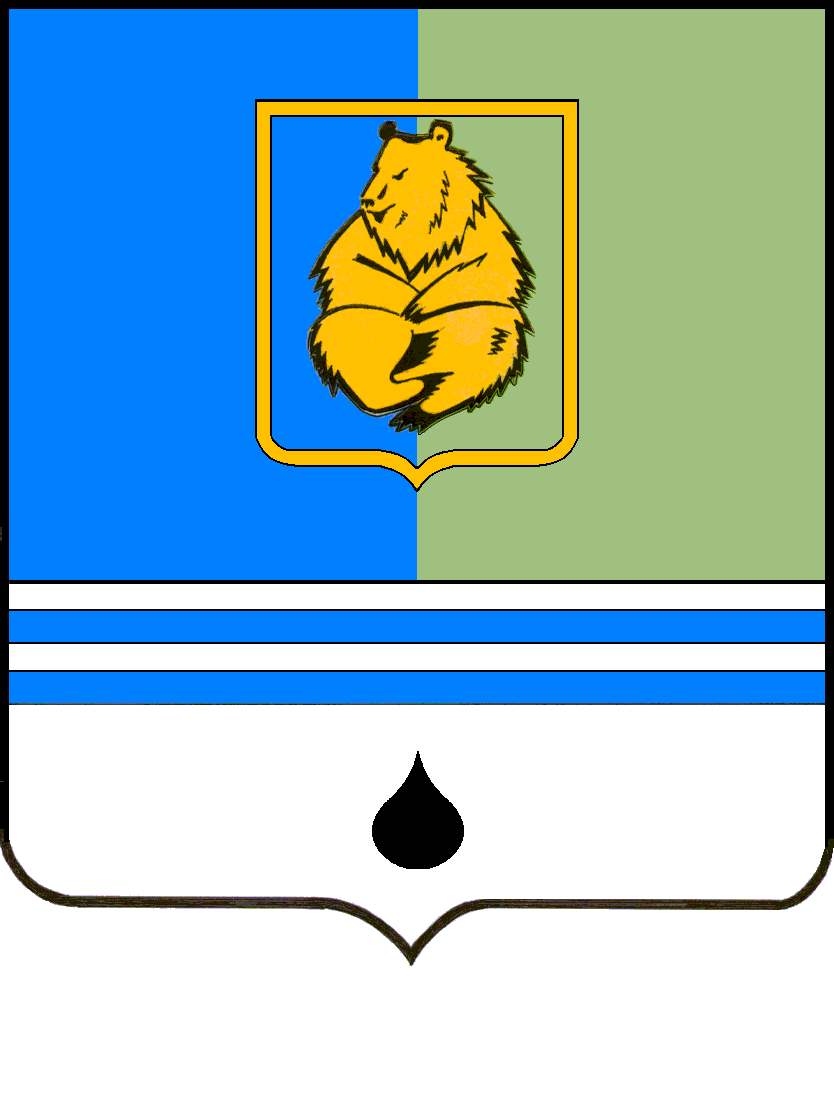 ПОСТАНОВЛЕНИЕАДМИНИСТРАЦИИ ГОРОДА КОГАЛЫМАХанты-Мансийского автономного округа - ЮгрыПОСТАНОВЛЕНИЕАДМИНИСТРАЦИИ ГОРОДА КОГАЛЫМАХанты-Мансийского автономного округа - ЮгрыПОСТАНОВЛЕНИЕАДМИНИСТРАЦИИ ГОРОДА КОГАЛЫМАХанты-Мансийского автономного округа - ЮгрыПОСТАНОВЛЕНИЕАДМИНИСТРАЦИИ ГОРОДА КОГАЛЫМАХанты-Мансийского автономного округа - Югрыот [Дата документа]от [Дата документа]№ [Номер документа]№ [Номер документа]ДОКУМЕНТ ПОДПИСАН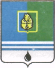 ЭЛЕКТРОННОЙ ПОДПИСЬЮСертификат  [Номер сертификата 1]Владелец [Владелец сертификата 1]Действителен с [ДатаС 1] по [ДатаПо 1]